ΓΥΜΝΑΣΙΟ ΨΥΧΙΚΟΥ «ΚΩΝΣΤΑΝΤΙΝΟΣ ΚΑΡΑΘΕΟΔΩΡΗ»ΕΞΕΤΑΣΤΕΑ ΥΛΗ ΜΑΘΗΜΑΤΩΝ ΠΕΡΙΟΔΟΥ ΙΟΥΝΙΟΥ 2023  Β ΓΥΜΝΑΣΙΟΥΑΛΓΕΒΡΑ -- ΚΕΦΑΛΑΙΟ 1--ΠΑΡΑΓΡΑΦΟΙ 1.1, 1.2, 1.4                     ΚΕΦΑΛΑΙΟ 2--ΠΑΡΑΓΡΑΦΟΙ 2.1, 2.2, 2.3                     ΚΕΦΑΛΑΙΟ 3-- ΠΑΡΑΓΡΑΦΟΙ 3.1, 3.2, 3.3, 3.4, 3.5ΓΕΩΜΕΤΡΙΑ--ΚΕΦΑΛΑΙΟ 1--ΠΑΡΑΓΡΑΦΟΙ 1.1, 1.2, 1.3, 1.4                       ΚΕΦΑΛΑΙΟ 2--ΠΑΡΑΓΡΑΦΟΙ  2.1, 2.2                        ΚΕΦΑΛΑΙΟ 3--ΠΑΡΑΓΡΑΦΟΙ 3.1, 3.2, 3.3, 3.5ΙΣΤΟΡΙΑ   Β΄   ΓΥΜΝΑΣΙΟΥΣΕΛΙΔΕΣ :   7 – 9,   16 – 20,  32 – 36 δίχως το δ) Αραβικοί πόλεμοι και επική ποίηση της 36 σελίδας.  43 -  44, 55 εκτός το γ) Εξωτερικές επιτυχίες,   57 – 59, 67 – 68,   110 – 111 πριν το τέλος της σελίδας 111 στη λεξη  αστική.ΥΛΗ ΒΙΟΛΟΓΙΑΣ Β’ ΓΥΜΝΑΣΙΟΥΤΟΜΟΣ Α’Κεφάλαιο 5: Στήριξη και κίνησηΣελ. 99-102Σελ. 104-107Κεφάλαιο 6: ΑναπαραγωγήΣελ. 114, 116Σελ. 119-121Σελ. 123-126ΤΟΜΟΣ Β’Κεφάλαιο 1: Οργάνωση της ζωήςΣελ. 21-24Κεφάλαιο 4: Οι ασθένειεςΣελ. 74, 75, 79ΑΡΧΑΙΑ ΕΛΛΗΝΙΚΗ  ΓΛΩΣΣΑΑ. ΚΕΙΜΕΝΑ1). Ενότητα 2 «Το τέχνασμα του Θεμιστοκλή» 2).Ενότητα 3 «Το χρέος του ιστορικού»3). Ενότητα 5 «Η ελεημοσύνη βασίλισσα των αρετών»4). Ενότητα 7 «Ένας στοργικός ηγέτης»Β. ΛΕΞΙΛΟΓΙΚΑ1). Λεξιλογικός πίνακας «άγω» (σελ. 40)2). Λεξιλογικός πίνακας «πράττω» (σελ. 54)3). Σύνθεση λέξεων (σελ. 25)Γ. ΓΡΑΜΜΑΤΙΚΗ1). Ουσιαστικά γ’ κλίσης:α). φωνηεντόληκτα (π.χ. η πόλις-εως , ο βασιλεύς-εως)β). συμφωνόληκτα: i). ουρανικόληκτα (π.χ. ο κόραξ)ii). χειλικόληκτα (π.χ. ο γύψ)iii). οδοντικόληκτα (π.χ. η πατρίς, ο γίγας, ο γέρων, το κτήμα)iv). ενρινόληκτα (π.χ. ο Έλλην, ο χειμών, ο ηγεμών, ο ποιμήν)v). συγκοπτόμενα (π.χ. ο πατήρ, η μήτηρ, ο ανήρ)2). Ρήματαα). Μέση φωνή (οριστική, υποτακτική, προστακτική, απαρέμφατο και μετοχή)β). Παρακείμενος και υπερσυντέλικος αφωνόληκτων ( π.χ. γέγραμμαι, πέπραγμαι,πέπεισμαι)γ). Μέλλοντας του ρ. ειμίΔ. ΣΥΝΤΑΚΤΙΚΟ1). Ταυτοπροσωπία – Ετεροπροσωπία2). Άμεσο και έμμεσο αντικείμενο3). Υποκείμενο – Αντικείμενο – ΚατηγορούμενοΝεοελληνική Γλώσσα Β’ ΓυμνασίουΕνότητες: 1 η , 2 η , 4 η (εκτός από το Β1), 6 η , 7 η ΝΕΟΕΛΛΗΝΙΚΗ ΛΟΓΟΤΕΧΝΙΑ Β΄ΚΕΙΜΕΝΑ1). «Νάσαι καλά δάσκαλε», Γιώργος Ιωάννου2). «Από το ημερολόγιο της Άννας Φράνκ», Άννα Φράνκ3). «Ένας αριθμός», Άντον Τσέχωφ4). «Αναμνήσεις της Κωνσταντίνας από την Γερμανία», Άλκη Ζέη5). «Τα λουλούδια της Χιροσίμα», ΕντίταΜόρρις6). «Γιατί;», Γιάννης ΜαγκλήςΟμήρου Ιλιάδα Β’ ΓυμνασίουΕισαγωγή σελ. 8-11Ραψωδία Α: στίχοι 1-53, 54-306, 494-612Ραψωδία Ζ: στίχοι 369-529Ραψωδία Π: στίχοι 684-867ΥΛΗ ΦΥΣΙΚΗΣ Β΄ΓΥΜΝΑΣΙΟΥΚΕΦΑΛΑΙΟ 1 ΣΕΛΙΔΕΣ   14,15,16,17,18ΚΕΦΑΛΑΙΟ 2 ΣΕΛΙΔΕΣ    24,25,26,27,28                                           29,30ΚΕΦΑΛΑΙΟ 3 ΣΕΛΙΔΕΣ     43,44,45,46                                            47,48,49                                            50(Χωρίς τη σύνθεση δυνάμεων που σχηματίζουν γωνία θ διαφορετική των 00,1800,900 ……..οι γωνίες 00,1800,900   θα εξετασθούν!)                                             52(Από την παράγραφο 3.4 και μετά),53,54,55,56,57,58(όχι τις εφαρμογές)ΚΕΦΑΛΑΙΟ 4 ΣΕΛΙΔΕΣ      65,66                                              68,69,70(μέχρι τις εφαρμογές της υδροστατικής πίεσης)Γ΄ΓΥΜΝΑΣΙΟΥΥΛΗ ΜΑΘΗΜΑΤΙΚΩΝ Γ΄ΓΥΜΝΑΣΙΟΥ ΙΟΥΝΙΟΣ 2023ΑΛΓΕΒΡΑ1 ο Κεφάλαιο σελίδες 12,13,14,15,16,17,18,19,20,21,22,23,2425,26,27,28,29,30,31,3233,34,35,36,3738,39,40,4142,43,44,45,46,47,48,49,5053,54,55,56,57,58,59,60,61,6268,69,7071,72,73,7475,76,77,78,79,80,812ο Κεφάλαιο σελίδες 86,87,8889,90,91,92,93,94,95,96,97110,111,112,113,114,115,116,1173ο Κεφάλαιο σελίδες 133,134,135,136,137ΓΕΩΜΕΤΡΙΑ-ΤΡΙΓΩΝΟΜΕΤΡΙΑ1 ο Κεφάλαιο σελίδες 186,187,188,189,190,191,192,193,194,195,196206,207,208,2092 ο  Κεφάλαιο σελίδες 232,233,234,235,236ΠΡΟΣΟΧΗ! Οι ταυτότητες  είναι εκτός ύλης.2. Οι αποδείξεις και οι ασκήσεις που αναφέρονται σε αυτές είναι εκτός.Γ’ ΓΥΜΝΑΣΙΟΥΑΡΧΑΙΑ ΕΛΛΗΝΙΚΗ ΓΛΩΣΣΑΕΝΟΤΗΤΑ 1 (Γ)ΕΝΟΤΗΤΑ 2 (Α,Γ1)ΕΝΟΤΗΤΑ 4 (Α)ΕΝΟΤΗΤΑ 6 (Α,Γ)ΕΝΟΤΗΤΑ 8 (Α,Γ1,Γ2 )ΕΝΟΤΗΤΑ 9 ( Γ1)ΕΝΟΤΗΤΑ 11(Α)
Γ΄ΓΥΜΝΑΣΙΟΥΑΠΟ ΤΟ ΒΙΒΛΙΟ ΤΗΣ ΙΣΤΟΡΙΑΣ ΑΡΧΑΙΑΣ ΕΛΛΗΝΙΚΗΣ ΓΡΑΜΜΑΤΕΙΑΣ ΟΙ ΣΕΛΙΔΕΣ 65-76, 98ΑΠΟ ΤΟ ΒΙΒΛΙΟ ‘ ΕΛΕΝΗ ‘ , ΟΙ ΣΤΙΧΟΙ 1-82 , 437-575 , 576-840, 942-1139Νεοελληνική Λογοτεχνία Γ’ Γυμνασίου1 . «Του γιοφυριού της Άρτας»2. «Θούριος»3. Ελεύθεροι Πολιορκημένοι»4. «Όσο μπορείς»5. «Γιατί μ’αγάπησες»6. «Βίος και πολιτεία του Αλέξη Ζορμπά»7. «Άξιον εστί («Η γένεσις»)8. «KuroSiwo»9. «Ζητείται ελπίς»ΕΞΕΤΑΣΤΕΑ ΥΛΗ ΙΟΥΝΙΟΥ ΣΤΗ ΝΕΟΕΛΛΗΝΙΚΗ ΓΛΩΣΣΑ Γ΄ ΓΥΜΝΑΣΙΟΥΔιδάσκουν: Παπαδημητρίου Ελένη, Τσιτσιπίνης Γεώργιος2 η Ενότητα: Δευτερεύουσες Ειδικές , Βουλητικές κι Ενδοιαστικές προτάσεις(σελ. 34- 37). Η πολυσημία της λέξης ( σελ. 37).3 η Ενότητα: Ερωτηματικές προτάσεις – Ευθύς και πλάγιος λόγος (σελ. 49 –56). Σχήματα λόγου. Κυριολεξία και μεταφορά ( σελ. 57 – 59 ).4 η Ενότητα: Συνώνυμα – Αντίθετα (σελ. 81 – 83 ).5 η Ενότητα: Δευτερεύουσες Τελικές κι Αιτιολογικές προτάσεις (σελ. 92, 94 –95).6 η Ενότητα: Δευτερεύουσες Χρονικές προτάσεις (σελ. 109 – 110).Το κείμενο που θα δοθεί προς εξέταση , καθώς και η Παραγωγή ΓραπτούΛόγου θα έχει σχέση με το περιεχόμενο των Ενοτήτων 2, 3, 4, 5.ΜΑΘΗΜΑ: ΒΙΟΛΟΓΙΑ ΤΑΞΗ: Γ΄ ΓΥΜΝΑΣΙΟΥ ΚΕΦΑΛΑΙΟ: 1ο ΠΑΡΑΓΡΑΦΟΙ 1.2 ,σελ. 21-27ΚΕΦΑΛΑΙΟ 2ο  ΠΑΡΑΓΡΑΦΟΣ 2.2, σελ. 43-48ΚΕΦΑΛΑΙΟ 5οΠΑΡΑΓΡΑΦΟΙ 5.1,5.2,5.3 ,σελ. 96-104 και 5.5 ΣΕΛ.107-110ΦΥΣΙΚΗ Γ΄ΓΥΜΝΑΣΙΟΥΚΕΦΑΛΑΙΟ 1ΠΑΡΑΓΡΑΦΟΙ :1.1,1.2,1.3,1.4,1.5 ,ΣΕΛ. 11-24ΚΕΦΑΛΑΙΟ 2 ΠΑΡΑΓΡΑΦΟΙ : 2.1,2.2,2.3* ,ΣΕΛ. 35-46 και 2.5** 54-56ΚΕΦΑΛΑΙΟ 3 ΠΑΡΑΓΡΑΦΟΣ 3.6, ΣΕΛ.79-82ΚΕΦΑΛΑΙΟ 4 ΠΑΡΑΓΡΑΦΟΙ 4.1,4.2 ,ΣΕΛ. 89-92ΚΕΦΑΛΑΙΟ 5 ΠΑΡΑΓΡΑΦΟΙ 5.1,5.2,5.3, ΣΕΛ.98-102 και 5.4,5.5 ΣΕΛ. 104-108ΚΕΦΑΛΑΙΟ 6 ΠΑΡΑΓΡΑΦΟΙ 6.1,6.2 ΣΕΛ. 115-122ΚΕΦΑΛΑΙΟ 7 ΠΑΡΑΓΡΑΦΟΙ 7.1,7.2 ΣΕΛ.128-131ΣΗΜΕΙΩΣΗ: *Από παράγραφο §2.3 είναι εντός ύλης μέχρι σελ.46 «………..Η γραφική της παράσταση είναι μια ευθεία που διέρχεται από το μηδέν, όπως η εικονιζόμενη στην εικόνα 2.28.» ** Από παράγραφο §2.5 είναι εντός ύλης από «Σύνδεση αντιστατών» και έπειτα. ΕΞΑΙΡΟΥΝΤΑΙ: Οι αποδείξεις της §2.5 στις σελίδες 55-56 Η απόδειξη της §5.3 στη σελίδα 102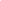 